RYSUNEK NUMER 5SZAFA METALOWA SBM 202 M Z DRZWIAMI SKRZYDŁOWYMI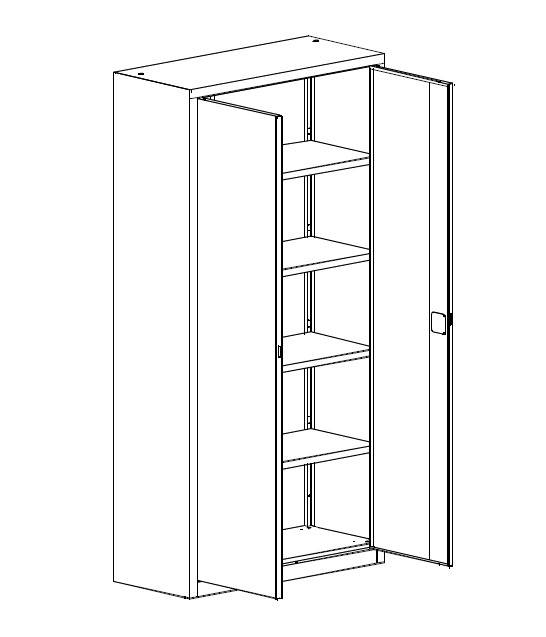 WYMIARY:Wysokość – 199 cmSzerokość – 80 cmGłębokość – 43,5 cm